ФООП с 01 сентября 2023 годаС 1 сентября 2023 года школы переходят на новые федеральные основные образовательные программы (ФООП). Это единые программы обучения, они устанавливают обязательный базовый уровень требований к содержанию общего образования (Федеральный закон от 24.09.2022г. №371-ФЗ)ФООП начального общего, основного общего и среднего общего  образования одобрены Федеральным учебно-методическим  объединением по общему образованию (Протокол №9/22 от 14.11.22, Протокол №10/22 от 21.11.22).Информационная поддержка введения ФООПНа портале Единого содержания общего образования осуществляется доработка и обновление конструктора рабочих программ – удобного бесплатного онлайн-сервиса для индивидуализации федеральных рабочих программ по учебным предметам: https://edsoo.ru/constructor/Индивидуальную консультативную помощь по вопросам введения ФООП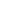 учитель и руководитель образовательной организации может получить,обратившись к ресурсу «Единое содержание общего образования» по ссылке: https://edsoo.ru/Goryachaya_liniya.htmМатериалы Всероссийских просветительских мероприятий «Федеральные основные общеобразовательные программы и федеральные рабочие программы учебных предметов начального, основного и среднего общего образования: изменения в Федеральном законе «Об образовании в Российской Федерации» размещены по адресу: ссылка
Внедрение федеральной основной общеобразовательной программы: ищем ответы на сложные вопросы (Мобильное электронное образование) - Ссылка на вебинарФедеральные основные общеобразовательные программы (ФООП) и федеральная образовательная программа (ФОП) - Чать 1 -  Ссылка на вебинарФедеральные основные общеобразовательные программы (ФООП) и федеральная образовательная программа (ФОП) - Ссылка на вебинар ФЗ О внесении изменений в ФЗ Об образовании и ст. 1 ФЗ  об обязательных требования в РФ от 14.09.2022г..pdf (скачать) (посмотреть) Методические-рекомендации-по-переходу-на-ФООП.pdf (скачать) (посмотреть) Федеральная образовательная программа начального общего образования.pdf (скачать) (посмотреть) Федеральная образовательная программа среднего общего образования.pdf (скачать) (посмотреть) Федеральная образовательная программа основного общего образования.pdf (скачать) (посмотреть)Презентация Единое-образовательной-пространство.pdf (скачать) (посмотреть) Ob_osobennostyah_vvedeniya_FOОP.pdf (скачать) (посмотреть)Приказ Минпросвещения России от 24.11.2022 N 1025 Об утверждении федеральной адаптированной образовательной программы основного общего образования для обучающихся с ограниченными возможностями здоровья (Зарегистрировано в Минюсте России 21.03.2023 N 72653) Ссылка https://sudact.ru/law/prikaz-minprosveshcheniia-rossii-ot-24112022-n-1025/Приказ Минпросвещения России от 24.11.2022 N 1026 Об утверждении федеральной адаптированной основной общеобразовательной программы обучающихся с умственной отсталостью (интеллектуальными нарушениями) (Зарегистрировано в Минюсте России 30.12.2022 N 71930)ссылка https://sudact.ru/law/prikaz-minprosveshcheniia-rossii-ot-24112022-n-1026/federalnaia-adaptirovannaia-osnovnaia-obshcheobrazovatelnaia-programma/